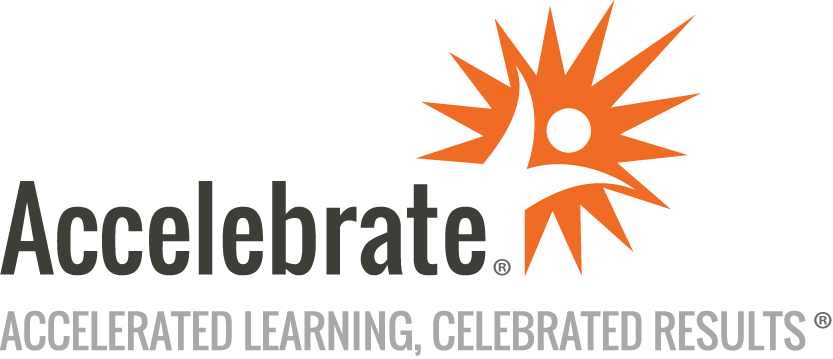 ITIL 4 FoundationsCourse Number: ITIL-124
Duration: 3 daysOverviewITIL® 4 expands the scope of the world’s leading best practice framework for IT to incorporate many new ways of working, including Agile, LEAN, DevOps, and other innovative approaches. In this ITIL 4 training course, attendees learn the core aspects of the ITIL Framework and how to use it to improve the quality of services delivered to their customers.  ITIL 4 Foundations Exam:  A voucher for a 1-hour, 40 question examination for each student is included with this class. PrerequisitesNo prior experience is presumed. This course is suitable for all IT management and staff who need to understand the Service Lifecycle and their role in provisioning quality services for their customersMaterialsAll students receive comprehensive courseware.Copyright © Deep Creek CenterSoftware Needed on Each Student PCFor in-person deliveries, attendees do not need computers for this course. We will provide full classroom setup instructions that will include seating in small groups, with supplies such as flipcharts, sticky notes, markers, and pens for the attendees and a projector and Internet connection for the instructor's laptop.Online deliveries for this interactive training will use an online meeting platform (such as Zoom, WebEx, GoTo, or Teams) to have face-to-face contact online, including use of breakout rooms for group activities.ObjectivesAll attendees will learn:The ITIL Service Management SystemThe Service Value ChainContinual Improvement best practicesKey Guiding PrinciplesGovernance RequirementsKey ITIL Practices, including: Incident ManagementService Request FulfillmentService Level ManagementService DeskChange ControlContinual ImprovementAnd many moreOutlineIntroductionITIL 4 Overview Introduction to ITILKey Concepts of ITILThe ITIL Framework The Four Dimensions of Service ManagementThe ITIL Service Value System (SVS)The ITIL Guiding Principles Focus on ValueStart Where You AreProgress Iteratively with FeedbackCollaborate and Promote VisibilityThink and Work HolisticallyKeep It Simple and PracticalOptimize and AutomateThe ITIL Service Value System (SVS) GovernanceThe Service Value ChainContinual ImprovementConclusion